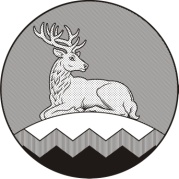 АДМИНИСТРАЦИЯ УРУС-МАРТАНОВСКОГОМУНИЦИПАЛЬНОГО РАЙОНАХЬАЛХА-МАРТАН МУНИЦИПАЛЬНЫ К1ОШТАНАДМИНИСТРАЦИПОСТАНОВЛЕНИЕОб утверждении формы проверочного листа при осуществлении муниципального контроля  за исполнением единой теплоснабжающей организацией обязательств по строительству, реконструкции и (или) модернизации объектов теплоснабжения Урус-Мартановского муниципального районаВ соответствии с частью 1 статьи 53 Федерального закона от 31.07.2020 № 248-ФЗ «О государственном контроле (надзоре) и муниципальном контроле в Российской Федерации», постановлением Правительства Российской Федерации от 13.02.2017 № 177 «Об утверждении общих требований к разработке и утверждению проверочных листов (списков контрольных вопросов)», постановлением Правительства РФ от 27.10.2021 № 1844 «Об утверждении требований к разработке, содержанию, общественному обсуждению проектов форм проверочных листов, утверждению, применению, актуализации форм проверочных листов, а также случаев обязательного применения проверочных листов», п о с т а н о в л я ю:                                                                                              	1.Утвердить форму проверочного листа при осуществлении муниципального земельного контроля согласно приложению к настоящему постановлению.	2.Опубликовать настоящее постановление в средствах массовой информации и разместить на официальном сайте администрации Урус-Мартановского муниципального района «chr-martan.ru» в информационно-телекоммуникационной сети «Интернет».	3.Настоящее постановление вступает в силу после его официального опубликования, но не ранее 01 марта 2022 годаГлава администрации							                 Ш.А.КуцаевПриложение  1к постановлению главы администрации                                                                                                Урус-Мартановского  муниципального района                                                                                    №_____  от __________20___ г. Проверочный лист (список контрольных вопросов),
используемый при проведении мероприятий в рамках осуществления
муниципального контроля  за исполнением единой теплоснабжающей организацией обязательств по строительству, реконструкции и (или) модернизации объектов теплоснабжения Урус-Мартановского муниципального района           1. Наименование органа муниципального контроля  __________________________	Вид муниципального контроля	Реквизиты правового акта об утверждении формы проверочного листаРеквизиты правового акта органа муниципального контроля о проведении проверкиДолжность, фамилия и инициалы должностного лица органа муниципального контроля,	проводящего проверку и заполняющего проверочныйлистНаименование юридического (физического) лица, фамилия, имя, отчество (при наличии) индивидуального предпринимателя	Учётный номер проверки и дата присвоения учётного номера проверки в единомреестре проверок	Вид (виды) деятельности юридического лица, индивидуального предпринимателяМесто проведения проверки с заполнением проверочного листа и (или) указание на используемые юридическим лицом, индивидуальным предпринимателем производственные объектыУказание на ограничение предмета проверки обязательными требованиями, требованиями, установленными муниципальными правовыми актами, изложенными в форме проверочного листа, если это предусмотрено порядком организации и проведения вида муниципального контроля:	Иные необходимые данные, установленные порядком организации и проведения вида муниципального контроля, административным регламентом осуществления вида муниципального контроля	Перечень вопросов, отражающих содержание обязательных требований, ответы на которые однозначно свидетельствуют о соблюдении или несоблюдении юридическим (физическим) лицом, индивидуальным предпринимателем обязательных требований, составляющих предмет проверки:''	''	20	г.(указываются дата заполнения проверочного листа)								      	__________________________       (Должность лица,                                               (подпись)                         (Ф.И.О лица заполонившегозаполнившего 	          проверочный лист)проверочный лист)		28  02  2022г.г. Урус-Мартан               № 18№п/пВопросы,отражающиесодержаниеобязательныхтребованийРеквизиты нормативных правовых актов, с указанием их структурных единиц, которыми установлены обязательные требованияОтветы на вопросыОтветы на вопросыОтветы на вопросыПримечание№п/пВопросы,отражающиесодержаниеобязательныхтребованийРеквизиты нормативных правовых актов, с указанием их структурных единиц, которыми установлены обязательные требованияДаНетНеприменимо1Имеется ли у лица, в отношении которого проводится проверка, утверждённая инвестиционная программаФедеральный закон от 27 июля 2010 года № 190-ФЗ «О теплоснабжении» (ст. 23) Постановление Правительства Российской Федерации от 05.05.2014 № 410 «О порядке согласования и утвержденияинвестиционных программ организаций, осуществляющих регулируемые виды деятельности в сфере теплоснабжения, а такжетребований к составу и содержанию таких программ (за исключение таких программ, утверждаемых в соответствии с законодательством Российской Федерации об электроэнергетике)»2Имеется ли у лица, в отношении которого проводится проверка, перечень мероприятий, окончание строительства, реконструкции и (или) модернизации которых предусмотрено в проверяемом периодеФедеральный закон от 27 июля 2010 года № 190-ФЗ «О теплоснабжении» (ст. 23)3Имеются ли у лица, вотношении которогопроводится проверка,акты приемкизаконченногостроительстваобъекта (форма КС-11)в частимероприятийинвестиционнойпрограммы,окончаниестроительства,реконструкции и(или) модернизациикоторыхпредусмотрено впроверяемомпериодеФедеральный закон от 27 июля 2010 года № 190-ФЗ «О теплоснабжении» (ст. 23) Постановление Правительства Российской Федерации от 05.05.2014 № 410 «О порядке согласования и утвержденияинвестиционных программ организаций, осуществляющих регулируемые виды деятельности в сфере теплоснабжения, а также требований к составу и содержанию таких программ (за исключение таких программ, утверждаемых в соответствии с законодательством Российской Федерации об электроэнергетике)»4Имеются ли у лица, в отношении которого проводится проверка, акты ввода в эксплуатацию в части мероприятий инвестиционной программы, окончание строительства, реконструкции и (или) модернизацииФедеральный закон от 27 июля 2010 года № 190-ФЗ «О теплоснабжении» (ст. 23) Постановление Правительства Российской Федерации от 05.05.2014 № 410 «О порядке согласования и утвержденияинвестиционных программ организаций,которых предусмотрено в проверяемом периодеосуществляющих регулируемые виды деятельности в сфере теплоснабжения, а также требований к составу и содержанию таких программ (за исключение таких программ, утверждаемых в соответствии с законодательством Российской Федерации об электроэнергетике)»5Имеются ли у лица, в отношении которого проводится проверка, акты о приемке выполненных работ (форма КС-2)Федеральный закон от 27 июля 2010 года № 190-ФЗ «О теплоснабжении» (ст. 23) Постановление Правительства Российской Федерации от 05.05.2014 № 410 «О порядке согласования и утвержденияинвестиционных программ организаций, осуществляющих регулируемые виды деятельности в сфере теплоснабжения, а также требований к составу и содержанию таких программ (за исключение таких программ, утверждаемых в соответствии с законодательством Российской Федерации об электроэнергетике)»6Имеются ли у лица, в отношении которого проводится проверка, справки о стоимости выполнения работ и затрат (КС-3)Федеральный закон от 27 июля 2010 года № 190-ФЗ «О теплоснабжении» (ст. 23) Постановление Правительства Российской Федерации от 05.05.2014 № 410 «О порядке согласования и утвержденияинвестиционных программ организаций, осуществляющих регулируемые виды деятельности в сфере теплоснабжения, а также требований к составу и содержанию таких программ (за исключение таких программ, утверждаемых в соответствии с законодательствомРоссийской Федерации об электроэнергетике)»7Имеется ли у лица, в отношении которого проводится проверка, информация в части мероприятий инвестиционной программы, окончание строительства, реконструкции и (или) модернизации которых предусмотрено в проверяемый период, с указанием наименования мероприятий инвестиционной программы, периода реализации по каждому мероприятию:полной стоимости каждого мероприятия (без НДС, без налога на прибыль);-сумм полученных и освоенных (фактически освоенных) средств с разделением по годам и источникам финансирования реализации по каждому мероприятию программы (без НДС, без налога на прибыль)остаточной стоимости каждого мероприятия (без НДС, без налога на прибыль);причин отклонений.Федеральный закон от 27 июля 2010 года № 190-ФЗ «О теплоснабжении» (ст. 23) Постановление Правительства Российской Федерации от 05.05.2014 № 410 «О порядке согласования и утвержденияинвестиционных программ организаций, осуществляющих регулируемые виды деятельности в сфере теплоснабжения, а также требований к составу и содержанию таких программ (за исключение таких программ, утверждаемых в соответствии с законодательством Российской Федерации об электроэнергетике)»